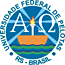 UNIVERSIDADE FEDERAL DE PELOTASPRÓ-REITORIA DE PESQUISA E PÓS-GRADUAÇÃODEPARTAMENTO D PÓS-GRADUAÇÃO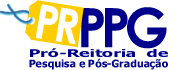 5DEFESA DE DISSERTAÇÃO OU TESENOME DO ESTUDANTE         MATRÍCULACURSO OU PROGRAMANÍVELMestrado em Arquitetura e Urbanismo☒ MESTRADO☐ DOUTORADOPROJETO DE PESQUISA REGISTRADO SOB O Nº      MEMBROS DA BANCA EXAMINADORATÍTULOASSINATURAAPRECIAÇÃO SOBRE A DISSERTAÇÃO OU TESE☐ SIGILOSA☐ NÃO SIGILOSAObservações:Aos _____  dias do mês de  ___________  de 2022 os membros acima nomeados para a defesa da estudante, _____________________________, matriculada no Programa de Pós-Graduação em Arquitetura e Urbanismo, consideraram APROVADA, estabelecendo o título definitivo da dissertação como sendo : “_________________________________________________________________.“, e estabelecendo um prazo máximo de___ dias para as correções e entrega da versão definitiva.Observações:Aos _____  dias do mês de  ___________  de 2022 os membros acima nomeados para a defesa da estudante, _____________________________, matriculada no Programa de Pós-Graduação em Arquitetura e Urbanismo, consideraram APROVADA, estabelecendo o título definitivo da dissertação como sendo : “_________________________________________________________________.“, e estabelecendo um prazo máximo de___ dias para as correções e entrega da versão definitiva.DADOS PESSOAIS DOS MEMBROS DA BANCA EXAMINADORADADOS PESSOAIS DOS MEMBROS DA BANCA EXAMINADORADADOS PESSOAIS DOS MEMBROS DA BANCA EXAMINADORADADOS PESSOAIS DOS MEMBROS DA BANCA EXAMINADORADADOS PESSOAIS DOS MEMBROS DA BANCA EXAMINADORADADOS PESSOAIS DOS MEMBROS DA BANCA EXAMINADORANOME COMPLETOCPFDATA NASCIMENTOTITULAÇÃOTITULAÇÃOTITULAÇÃONOME COMPLETOCPFDATA NASCIMENTOÁreaLocalAno